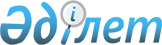 Уақытша жер пайдалану құқығымен Қазақстан Республикасының азаматында шаруа немесе фермер қожалығын жүргізу үшін, шетелдік қатысуы жоқ Қазақстан Республикасының мемлекеттік емес заңды тұлғасында және оның үлестес тұлғаларында ауыл шаруашылығы өндірісін жүргізу үшін болуы мүмкін республиканың және бiр әкiмшiлiк ауданның (қаланың), облыстың шегінде ауыл шаруашылығы алқаптарының түрлері бойынша ауыл шаруашылығы мақсатындағы жер учаскелерiнiң шектi (ең жоғары) мөлшерiн бекіту туралыҚазақстан Республикасы Үкіметінің 2023 жылғы 25 қаңтардағы № 42 қаулысы.
      Қазақстан Республикасының Жер кодексі 50-бабының 4-тармағына сәйкес Қазақстан Республикасының Үкіметi ҚАУЛЫ ЕТЕДІ: 
      1. Қоса беріліп отырған:
      1) уақытша жер пайдалану құқығымен Қазақстан Республикасының азаматында шаруа немесе фермер қожалығын жүргізу үшін болуы мүмкін республиканың және бiр әкiмшiлiк ауданның (қаланың), облыстың шегінде ауыл шаруашылығы алқаптарының түрлері бойынша ауыл шаруашылығы мақсатындағы жер учаскелерінің шекті (ең жоғары) мөлшері;
      2) уақытша жер пайдалану құқығымен шетелдік қатысуы жоқ Қазақстан Республикасының мемлекеттік емес заңды тұлғасында және оның үлестес тұлғаларында ауыл шаруашылығы өндірісін жүргізу үшін болуы мүмкін республиканың және бір әкімшілік ауданның (қаланың), облыстың шегінде ауыл шаруашылығы алқаптарының түрлері бойынша ауыл шаруашылығы мақсатындағы жер учаскелерінің шекті (ең жоғары) мөлшері бекітілсін.
      2. Осы қаулы алғашқы ресми жарияланған күнінен кейін күнтізбелік он күн өткен соң қолданысқа енгізіледі. Уақытша жер пайдалану құқығымен Қазақстан Республикасының азаматында шаруа немесе фермер қожалығын жүргізу үшін болуы мүмкін республиканың және бiр әкiмшiлiк ауданның (қаланың), облыстың шегінде ауыл шаруашылығы алқаптарының түрлері бойынша ауыл шаруашылығы мақсатындағы жер учаскелерінің шекті (ең жоғары) мөлшері Уақытша жер пайдалану құқығымен шетелдік қатысуы жоқ Қазақстан Республикасының мемлекеттік емес заңды тұлғасында және оның үлестес тұлғаларында ауыл шаруашылығы өндірісін жүргізу үшін болуы мүмкін республиканың және бiр әкiмшiлiк ауданның (қаланың), облыстың шегінде ауыл шаруашылығы алқаптарының түрлері бойынша ауыл шаруашылығы мақсатындағы жер учаскелерiнiң шектi (ең жоғары) мөлшерi
					© 2012. Қазақстан Республикасы Әділет министрлігінің «Қазақстан Республикасының Заңнама және құқықтық ақпарат институты» ШЖҚ РМК
				
      Қазақстан РеспубликасыныңПремьер-Министрі 

Ә. Смайылов
 Қазақстан Республикасы
Үкіметінің
2023 жылғы 25 қаңтардағы№ 42 қаулысымен
бекітілген
Р/с
№
Қалалар мен аудандардың атауы
Ауыл шаруашылығы алқаптарының ауданы,
гектар
Оның ішінде
Оның ішінде
Оның ішінде
Оның ішінде
Р/с
№
Қалалар мен аудандардың атауы
Ауыл шаруашылығы алқаптарының ауданы,
гектар
егістік
оның ішінде суармалы жерлер
шабындық тар
жайылым дар
1
2
3
4
5
6
7
Ақмола облысы
Ақмола облысы
Ақмола облысы
Ақмола облысы
Ақмола облысы
Ақмола облысы
Ақмола облысы
1
Ақкөл
3450
2550
-
-
900
2
Аршалы
3450
2250
-
60
1140
3
Астрахан
4200
3000
-
225
975
4
Атбасар
4800
3300
-
30
1470
5
Бурабай
2705
1650
-
12
1043
6
Бұланды
3900
2850
-
60
990
7
Біржан сал
3000
2400
-
-
600
8
Егіндікөл
4500
3300
-
-
1200
9
Ерейментау
5250
1500
-
60
3690
10
Есіл
4050
3000
-
300
750
11
Жақсы
4500
3300
-
150
1050
12
Жарқайың
4350
3000
-
75
1275
13
Зеренді
3600
2850
-
-
750
14
Көкшетау аласы
900
500
-
150
250
15
Қосшы қаласы
900
500
-
150
250
16
Қорғалжын
3750
1050
-
105
2595
17
Сандықтау
3900
2850
-
15
1035
18
Степногорск қаласы
3051
1000
-
51
2000
19
Целиноград
3150
2400
-
300
450
1
2
3
4
5
6
7
20
Шортанды
3750
2850
-
15
885 Ақмола облысы бойынша Ақмола облысы бойынша 7290 3300 300 3690
Ақтөбе облысы
Ақтөбе облысы
Ақтөбе облысы
Ақтөбе облысы
Ақтөбе облысы
Ақтөбе облысы
Ақтөбе облысы
1
Алға
15000
3000
-
100
11900
2
Әйтеке би
35000
10000
-
500
24500
3
Байғанин
35000
-
-
150
34850
4
Қарғалы
14000
4400
-
100
9500
5
Мәртөк
14000
4000
-
100
9900
6
Мұғалжар
35000
500
-
500
34000
7
Темір
25000
500
-
700
23800
8
Ойыл
25000
-
-
2000
23000
9
Қобда
30000
2000
-
4000
24000
10
Хромтау
35000
10000
-
200
24800
11
Шалқар
35000
-
-
200
34800
12
Ырғыз
35000
-
-
2000
33000
13
Ақтөбе қаласы
7000
3500
-
50
3450 Ақтөбе облысы бойынша Ақтөбе облысы бойынша 35000 10000 4000 34850
Алматы облысы
Алматы облысы
Алматы облысы
Алматы облысы
Алматы облысы
Алматы облысы
Алматы облысы
1
Балқаш
1725
315
-
20
1390
2
Еңбекшіқазақ
931
315
-
21
595
3
Жамбыл
6819
450
-
24
6345
4
Іле
790
40
-
20
730
5
Қарасай
1335
150
-
5
1180
6
Қонаев қаласы
110
10
-
-
100
7
Райымбек
2050
150
-
25
1875
8
Кеген
2050
150
-
25
1875
9
Талғар
1265
235
-
30
1000
10
Ұйғыр
3970
225
-
45
3700 Алматы облысы бойынша Алматы облысы бойынша 6819 450 45 3700
Атырау облысы
Атырау облысы
Атырау облысы
Атырау облысы
Атырау облысы
Атырау облысы
Атырау облысы
1
Атырау қаласы
1000
120
120
101,66
778,34
2
Жылыой
20000
111
111
54,51
19834,49
3
Индер
7500
150
150
1,02
7348,98
4
Исатай
6000
45
45
81,92
5873,08
1
2
3
4
5
6
7
5
Қызылқоға
10000
20
20
263,3
9716,7
6
Құрманғазы
7500
100
100
165,26
7234,74
7
Мақат
7500
3
3
-
7497
8
Махамбет
7000
250
250
53
6697 Атырау облысы бойынша Атырау облысы бойынша 20000 250 250 263,3 19834,49
Абай облысы
Абай облысы
Абай облысы
Абай облысы
Абай облысы
Абай облысы
Абай облысы
1
Абай
34500
-
-
1228
33272
2
Ақсуат
34020,3
533
479
2196
31291,3
3
Аягөз
34272,3
253
227,7
1704
32315,3
4
Бесқарағай
11635
1819
1637,1
543
9273
5
Бородулиха
6545
4901
4410,9
113
1531
6
Жарма
33135
1041
936,9
2881
29213
7
Көкпекті
28847,1
6281
5652,9
3908
18658,1
8
Үржар
15523
1780
1602
437
13306
9
Семей қаласы
34039,2
512
460,8
727
32800,2 Абай облысы бойынша Абай облысы бойынша 34500 6281 5652,9 3908 32800,2
Шығыс Қазақстан облысы
Шығыс Қазақстан облысы
Шығыс Қазақстан облысы
Шығыс Қазақстан облысы
Шығыс Қазақстан облысы
Шығыс Қазақстан облысы
1
Алтай
2700
1250
30
700
750
2
Глубокое
1800
1100
200
200
500
3
Зайсан
3750
400
200
250
3100
4
Қатонқарағай
6000
500
200
2000
3500
5
Күршім
3750
500
500
800
2450
6
Самар
3000
1000
300
500
1500
7
Тарбағатай
3900
350
350
500
3050
8
Ұлан
2100
600
500
300
1200
9
Шемонаиха
2500
1600
100
150
750
10
Риддер қаласы
600
150
20
200
250
11
Өскемен қаласы
400
100
100
100
200 Шығыс Қазақстан облысы бойынша Шығыс Қазақстан облысы бойынша 7100 1600 500 2000 3500
Жамбыл облысы
Жамбыл облысы
Жамбыл облысы
Жамбыл облысы
Жамбыл облысы
Жамбыл облысы
Жамбыл облысы
1
Байзақ
600
50
20
50
500
2
Жамбыл
620
100
50
20
500
3
Жуалы
620
100
20
20
500
4
Қордай
650
100
30
50
500
5
Мерке
450
100
50
50
300
1
2
3
4
5
6
7
6
Мойынқұм
2120
20
20
100
2000
7
Сарысу
2155
55
20
100
2000
8
Талас
950
50
30
100
800
9
Тұрар Рысқұлов
1000
100
20
100
800
10
Шу
920
100
30
20
800 Жамбыл облысы бойынша Жамбыл облысы бойынша 10085 775 290 610 8700
Жетісу облысы
Жетісу облысы
Жетісу облысы
Жетісу облысы
Жетісу облысы
Жетісу облысы
Жетісу облысы
1
Ақсу
4050
300
-
60
3690
2
Алакөл
4050
225
-
105
3718
3
Ескелді
1275
240
-
45
982
4
Қаратал
4050
225
-
45
3780
5
Көксу
3980
225
-
38
3715
6
Кербұлақ
4050
300
-
38
3712
7
Панфилов
1660
150
-
15
1485
8
Сарқан
3980
225
-
38
3715
9
Талдықорған қаласы
220
20
-
-
200
10
Текелі қаласы
55
5
-
-
50 Жетісу облысы бойынша Жетісу облысы бойынша 4050 300 105 3780
Батыс Қазақстан облысы
Батыс Қазақстан облысы
Батыс Қазақстан облысы
Батыс Қазақстан облысы
Батыс Қазақстан облысы
Батыс Қазақстан облысы
Батыс Қазақстан облысы
1
Ақжайық
12576
500
-
4666
7410
2
Бәйтерек
9230
4791
-
500
3939
3
Бөкей ордасы
12215
500
-
500
11215
4
Бөрлі
7947
4354
-
500
3093
5
Жаңақала
18800
500
-
3354
14946
6
Жәнібек
6960
500
-
500
5960
7
Казталов
18473
500
-
6694
11279
8
Қаратөбе
15828
500
-
5795
9533
9
Сырым
9391
2095
-
700
6596
10
Тасқала
13503
3588
-
7013
2902
11
Теректі
7669
4624
-
500
2545
12
Шыңғырлау
7702
4301
-
1012
2389
13
Орал қаласы
1200
500
-
200
500 Батыс Қазақстан облысы бойынша Батыс Қазақстан облысы бойынша 18800 4791 7013 14946
Қарағанды облысы
Қарағанды облысы
Қарағанды облысы
Қарағанды облысы
Қарағанды облысы
Қарағанды облысы
Қарағанды облысы
1
2
3
4
5
6
7
1
Абай
31000
5000
-
1000
25000
2
Ақтоғай
31000
500
-
600
29900
3
Бұхар жырау
31000
3000
-
1000
27000
4
Қарқаралы
31000
3500
-
1000
26500
5
Нұра
31000
10000
-
1000
20000
6
Осакаров
31000
10000
-
1000
20000
7
Шет
31000
1500
-
600
28900 Қарағанды облысы бойынша Қарағанды облысы бойынша 31000 10000 1000 29900
Қостанай облысы
Қостанай облысы
Қостанай облысы
Қостанай облысы
Қостанай облысы
Қостанай облысы
Қостанай облысы
1
Алтынсарин
3000
2250
-
-
750
2
Амангелді
7470
500
-
120
6850
3
Арқалық қаласы
4050
1800
-
50
2200
4
Әулиекөл
4500
3300
-
50
1150
5
Бейімбет Майлин
3650
2550
-
50
1050
6
Денисов
4500
3300
-
-
1200
7
Жангелдин
7050
300
-
120
6630
8
Жітіқара
3500
2500
-
-
1000
9
Қамысты
4500
3300
-
50
1150
10
Қарабалық
4550
3300
-
50
1200
11
Қарасу
4650
3300
-
50
1300
12
Қостанай
2400
1800
-
0
600
13
Меңдіқара
3900
2850
-
-
1050
14
Науырзым
3870
2700
-
120
1050
15
Сарыкөл
4500
3300
-
-
1200
16
Ұзынкөл
3750
2700
-
-
1050
17
Федоров
3750
2700
-
1050 Қостанай облысы бойынша Қостанай облысы бойынша
7470 3300 120 6850
Қызылорда облысы
Қызылорда облысы
Қызылорда облысы
Қызылорда облысы
Қызылорда облысы
Қызылорда облысы
Қызылорда облысы
1
Арал 
9000
-
-
100
8900
2
Жалағаш
7800
375
375
75
7350
3
Жаңақорған
7000
200
200
-
6800
4
Қазалы
7800
225
225
100
7475
5
Қармақшы
7800
300
300
150
7350
1
2
3
4
5
6
7
6
Қызылорда қаласы
800
100
100
-
700
7
Сырдария
7800
400
400
100
7300
8
Шиелі
7800
255
255
15
7530 Қызылорда облысы бойынша Қызылорда облысы бойынша 9000 400 400 150 8900
Маңғыстау облысы
Маңғыстау облысы
Маңғыстау облысы
Маңғыстау облысы
Маңғыстау облысы
Маңғыстау облысы
Маңғыстау облысы
1
Бейнеу
7500
-
-
-
7500
2
Қарақия
5000
-
-
-
5000
3
Маңғыстау
5000
-
-
-
5000
4
Мұнайлы
1000
-
-
-
1000
5
Түпқараған
1000
-
-
-
1000
6
Ақтау қаласы
-
-
-
-
-
7
Жаңаөзен қаласы
-
-
-
-
- Маңғыстау облысы бойынша Маңғыстау облысы бойынша 7500 7500
Павлодар облысы
Павлодар облысы
Павлодар облысы
Павлодар облысы
Павлодар облысы
Павлодар облысы
Павлодар облысы
1
Аққулы
4417
480
335
647
3291
2
Ақсу қаласы
5867
1050
839
749
4069
3
Ақтоғай
18039
8580
6864
1199
8259
4
Баянауыл
13545
1525
1220
4
12016
5
Екібастұз қаласы
22131
1098
878
1033
20000
6
Ертіс
22505
20287
16229
255
1963
7
Железин
8175
7107
4975
7
1061
8
Май
15485
1587
1269
1370
12529
9
Павлодар
3407
1982
1387
425
1000
10
Тереңкөл
9140
8416
5891
224
500
11
Успен
15519
14968
10477
12
539
12
Шарбақты
6335
5569
3898
-
765 Павлодар облысы бойынша Павлодар облысы бойынша 22505 20287 16229 1370 20000
Солтүстік Қазақстан облысы
Солтүстік Қазақстан облысы
Солтүстік Қазақстан облысы
Солтүстік Қазақстан облысы
Солтүстік Қазақстан облысы
Солтүстік Қазақстан облысы
Солтүстік Қазақстан облысы
1
Айыртау
7293
5793
-
-
1500
2
Ақжар
13823
12547
-
8
1268
3
Аққайың
4700
2700
-
-
2000
1
2
3
4
5
6
7
4
Ғабит Мүсірепов атындағы
28405
23016
-
-
5389
5
Есіл
6462
4762
-
200
1500
6
Жамбыл
9257
7257
-
-
2000
7
Қызылжар
3400
2100
-
400
900
8
Мағжан Жұмабаев
атындағы
8543
5543
-
-
3000
9
Мамлют
7308
5608
-
-
1700
10
Тайынша
17890
15890
-
-
2000
11
Тимирязев
8347
6847
-
-
1500
12
Уәлиханов
20309
14506
-
-
5803
13
Шал ақын
11926
11687
-
1
238 Солтүстік Қазақстан облысы бойынша Солтүстік Қазақстан облысы бойынша 28405 23016 400 5803
Түркістан облысы
Түркістан облысы
Түркістан облысы
Түркістан облысы
Түркістан облысы
Түркістан облысы
Түркістан облысы
1
Арыс қаласы
2000
400
75
-
1600
2
Бәйдібек
1265
500
15
85
680
3
Жетісай
80
80
80
-
-
4
Келес
305
70
15
-
235
5
Кентау қаласы
230
20
10
10
200
6
Қазығұрт
280
125
15
80
75
7
Мақтаарал
75
75
75
-
-
8
Ордабасы
175
130
20
-
45
9
Отырар
1502
300
300
2
1200
10
Сайрам
130
80
10
-
50
11
Сарыағаш
280
70
15
-
210
12
Созақ
9621
20
10
15
9586
13
Сауран
760
60
10
200
500
14
Түркістан қаласы
-
-
-
-
-
15
Төлеби
150
85
15
-
65
16
Түлкібас
141
80
10
1
60
17
Шардара
400
100
100
-
300 Түркістан облысы бойынша Түркістан облысы бойынша 9621 500 300 200 9586
Ұлытау облысы
Ұлытау облысы
Ұлытау облысы
Ұлытау облысы
Ұлытау облысы
Ұлытау облысы
Ұлытау облысы
1
2
3
4
5
6
7
1
Жезқазған қаласы
10000
5000
-
200
4800
2
Қаражал қаласы
5000
500
-
200
4300
3
Жаңаарқа
27000
5000
-
2000
20000
4
Ұлытау
27000
5000
-
2000
20000 Ұлытау облысы бойынша Ұлытау облысы бойынша 27000 5000 2000 20000 Қазақстан Республикасы бойынша Қазақстан Республикасы бойынша 35000 23016 7013 34850Қазақстан Республикасы
Үкіметінің
2023 жылғы 25 қаңтардағы
№ 42 қаулысымен
бекітілген
Р/с
№
Қалалар мен аудандардың атауы
Ауыл шаруашылығы
алқаптарының ауданы,
гектар
Оның ішінде
Оның ішінде
Оның ішінде
Оның ішінде
Р/с
№
Қалалар мен аудандардың атауы
Ауыл шаруашылығы
алқаптарының ауданы,
гектар
егістік
оның ішінде суармалы жерлер
шабындық
тар
жайылым
дар
1
2
3
4
5
6
7
Ақмола облысы
Ақмола облысы
Ақмола облысы
Ақмола облысы
Ақмола облысы
Ақмола облысы
Ақмола облысы
1
Ақкөл
23000
17000
-
-
6000
2
Аршалы
23000
15000
-
400
7600
3
Астрахан
28000
20000
-
1500
6500
4
Атбасар
32000
22000
-
2000
8000
5
Бурабай
18000
11000
-
50
6950
6
Бұланды
26000
19000
-
400
6600
7
Біржан сал
20000
16000
-
-
4000
8
Егіндікөл
30000
22000
-
-
8000
9
Ерейментау
35000
10000
-
400
24600
10
Есіл
27000
20000
-
2000
5000
11
Жақсы
30000
22000
-
1000
7000
12
Жарқайың
29000
20000
-
500
8500
13
Зеренді
24000
19000
-
-
5000
14
Көкшетау қаласы
2900
1500
-
300
1100
15
Қосшы қаласы
2900
1500
-
300
1100
16
Қорғалжын
23000
7000
-
700
15300
17
Сандықтау
26000
19000
-
100
6900
1
2
3
4
5
6
7
18
Степногорск қаласы
8100
3000
-
100
5000
19
Целиноград
21000
16000
-
2000
3000
20
Шортанды
25000
19000
-
100
5900 Ақмола облысы бойынша Ақмола облысы бойынша 48600 22000 2000 24600
Ақтөбе облысы
Ақтөбе облысы
Ақтөбе облысы
Ақтөбе облысы
Ақтөбе облысы
Ақтөбе облысы
Ақтөбе облысы
1
Алға
20000
5000
-
200
12800
2
Әйтеке би
50000
13000
-
1200
35800
3
Байғанин
50000
-
-
800
49200
4
Қарғалы
50000
20000
-
500
29500
5
Мәртөк
40000
20000
-
500
19500
6
Мұғалжар
48000
200
-
1300
46500
7
Темір
40000
200
-
3200
36600
8
Ойыл
40000
200
-
7315
32485
9
Қобда
50000
4200
-
18000
27800
10
Хромтау
50000
8000
-
200
41800
11
Шалқар
50000
-
-
1000
49000
12
Ырғыз
50000
-
-
9800
40200
13
Ақтөбе қаласы
10000
2500
-
200
7300 Ақтөбе облысы бойынша Ақтөбе облысы бойынша 50000 20000 18000 49200
Алматы облысы
Алматы облысы
Алматы облысы
Алматы облысы
Алматы облысы
Алматы облысы
Алматы облысы
1
Балқаш
12000
2600
-
400
9000
2
Еңбекшіқазақ
5407
2500
-
107
2800
3
Жамбыл
15551
1496
-
15
14040
4
Іле
1090
40
-
50
1000
5
Қарасай
8818
805
-
13
8000
6
Қонаев қаласы
215
15
-
-
200
7
Райымбек
6150
1000
-
150
5000
8
Кеген
6150
1000
-
150
5000
9
Талғар
8456
1546
-
10
6900
10
Ұйғыр
26500
1500
-
376
24624 Алматы облысы бойынша Алматы облысы бойынша 26500 2600 400 24624
Атырау облысы
Атырау облысы
Атырау облысы
Атырау облысы
Атырау облысы
Атырау облысы
Атырау облысы
1
Атырау қаласы
3000
180
180
307
2513
2
Жылыой
30000
250
250
197,9
29552,1
1
2
3
4
5
6
7
3
Индер
25000
252
252
3,34
24744,66
4
Исатай
20000
90
90
273,8
19636,2
5
Қызылқоға
25000
50
50
652
24298
6
Құрманғазы
35000
150
150
765,8
34084,2
7
Махамбет
20000
500
500
150,56
19484,44
8
Мақат
22500
10
10
-
22490 Атырау облысы бойынша Атырау облысы бойынша 35000 500 500 765,8 34084,2
Абай облысы
Абай облысы
Абай облысы
Абай облысы
Абай облысы
Абай облысы
Абай облысы
1
Абай
49500
-
-
2210
47290
2
Ақсуат
48540,6
1066
959,4
3265
44209,6
3
Аягөз
49044,6
506
455,4
3408
45130,6
4
Бесқарағай
11635
3639
3275,1
1087
18547
5
Бородулиха
6545
9803
8822,7
226
3062
6
Жарма
47626,2
2082
1873,8
4414
41130,2
7
Көкпекті
38194,2
12562
11305,8
4126
21506,2
8
Үржар
31047
3560
3204
874
26613
9
Семей қаласы
48578,4
1024
921,6
1455
46099,4 Абай облысы бойынша Абай облысы бойынша 49500 12562 11305,8 4414 47290
Шығыс Қазақстан облысы
Шығыс Қазақстан облысы
Шығыс Қазақстан облысы
Шығыс Қазақстан облысы
Шығыс Қазақстан облысы
Шығыс Қазақстан облысы
1
Алтай
18000
6000
2000
4500
7500
2
Глубокое
12000
7000
500
1500
3500
3
Зайсан
25000
2500
1000
2500
20000
4
Қатонқарағай
40000
7000
3000
10000
23000
5
Күршім
25000
3500
1500
8500
13000
6
Самар
20000
6500
500
4000
9500
7
Тарбағатай
26000
1000
1000
5000
20000
8
Ұлан
14000
3500
500
1500
9000
9
Шемонаиха
16700
10000
1500
1700
5000
10
Риддер қаласы
2500
300
50
700
1500
11
Өскемен қаласы
4500
600
600
1600
2300 Шығыс Қазақстан облысы бойынша Шығыс Қазақстан облысы бойынша 43000 10000 3000 10000 23000
Жамбыл облысы
Жамбыл облысы
Жамбыл облысы
Жамбыл облысы
Жамбыл облысы
Жамбыл облысы
Жамбыл облысы
1
Байзақ
1300
200
150
100
1000
2
Жамбыл
1250
200
50
50
1000
1
2
3
4
5
6
7
3
Жуалы
1250
200
100
50
1000
4
Қордай
1760
200
60
60
1500
5
Мерке
1260
200
100
60
1000
6
Мойынқұм
5090
30
30
60
5000
7
Сарысу
5400
300
30
100
5000
8
Талас
3300
200
150
100
3000
9
Тұрар Рысқұлов
2300
200
50
100
2000
10
Шу
5550
500
100
50
5000 Жамбыл облысы бойынша Жамбыл облысы бойынша 28460 2230 820 730 25500
Жетісу облысы
Жетісу облысы
Жетісу облысы
Жетісу облысы
Жетісу облысы
Жетісу облысы
Жетісу облысы
1
Ақсу
27000
2000
-
400
24600
2
Алакөл
27000
1500
-
700
24790
3
Ескелді
8500
1600
-
300
6550
4
Қаратал
27000
1500
-
300
25200
5
Көксу
26500
1500
-
250
24740
6
Кербұлақ
27000
2000
-
250
24750
7
Панфилов
11050
1000
-
100
9900
8
Сарқан
26500
1500
-
250
24740
9
Талдықорған қаласы
330
30
-
-
300
10
Текелі қаласы
90
10
-
-
80 Жетісу облысы бойынша Жетісу облысы бойынша 27000 2000 700 25200
Батыс Қазақстан облысы
Батыс Қазақстан облысы
Батыс Қазақстан облысы
Батыс Қазақстан облысы
Батыс Қазақстан облысы
Батыс Қазақстан облысы
Батыс Қазақстан облысы
1
Ақжайық
41003
1000
-
5759
34244
2
Бәйтерек
26825
21886
-
1000
3939
3
Бөкей ордасы
48000
1000
-
500
46500
4
Бөрлі
16963
9932
-
1000
6031
5
Жаңақала
48000
1000
-
4300
42700
6
Жәнібек
38616
1000
-
1624
35992
7
Казталов
48000
1000
-
5719
41281
8
Қаратөбе
46911
1000
-
5795
40116
9
Сырым
41175
7625
-
1820
31730
10
Тасқала
38405
9182
-
7013
22210
11
Теректі
29473
17000
-
1000
11473
12
Шыңғырлау
34739
11854
-
2364
20521
1
2
3
4
5
6
7
13
Орал қаласы
2400
1000
400
1000
1
2
3
4
5
6
7 Батыс Қазақстан облысы бойынша Батыс Қазақстан облысы бойынша 48000 21886 7013 46500
Қарағанды облысы
Қарағанды облысы
Қарағанды облысы
Қарағанды облысы
Қарағанды облысы
Қарағанды облысы
Қарағанды облысы
1
Абай
51000
12500
-
1500
37000
2
Ақтоғай
51000
2000
-
1000
48000
3
Бұхар жырау
51000
23000
-
1500
26500
4
Қарқаралы
51000
10000
-
1500
39500
5
Нұра
51000
32000
-
1000
18000
6
Осакаров
51000
32000
-
1000
18000
7
Шет
51000
3000
-
1000
47000 Қарағанды облысы бойынша Қарағанды облысы бойынша 51000 32000 1500 48000
Қостанай облысы
Қостанай облысы
Қостанай облысы
Қостанай облысы
Қостанай облысы
Қостанай облысы
Қостанай облысы
1
Алтынсарин
20000
15000
-
-
5000
2
Амангелді
49000
2000
-
1000
46000
3
Арқалық қаласы
20000
6000
-
-
14000
4
Әулиекөл
29900
22000
-
200
7700
5
Бейімбет Майлин
24200
17000
-
200
7000
6
Денисов
30000
22000
-
-
8000
7
Жангелдин
47000
1000
-
1000
45000
8
Жетіқара
21000
16000
-
-
5000
9
Қамысты
29800
22000
-
200
7600
10
Қарабалық
30200
22000
-
200
8000
11
Қарасу
31000
23000
-
-
8000
12
Қостанай
16000
12000
-
-
4000
13
Меңдіқара
26000
19000
-
-
7000
14
Науырзым
25500
18000
-
500
7000
15
Сарыкөл
30000
22000
-
-
8000
16
Ұзынкөл
25000
18000
-
-
7000
17
Федоров
25000
18000
-
-
7000 Қостанай облысы бойынша Қостанай облысы бойынша 49000 23000 1000 46000
Қызылорда облысы
Қызылорда облысы
Қызылорда облысы
Қызылорда облысы
Қызылорда облысы
Қызылорда облысы
Қызылорда облысы
1
Арал
30000
-
-
100
29900
1
2
3
4
5
6
7
2
Жалағаш
30000
2500
2500
500
27000
3
Жаңақорған
15000
1200
1200
-
13200
4
Қазалы
22000
1500
1500
700
19800
5
Қармақшы
30000
2000
2000
1000
27000
6
Қызылорда қаласы
1000
200
200
-
800
7
Сырдария
20000
2700
2700
700
16600
8
Шиелі
20000
1700
1700
100
18200 Қызылорда облысы бойынша Қызылорда облысы бойынша 30000 2700 2700 1000 29900
Маңғыстау облысы
Маңғыстау облысы
Маңғыстау облысы
Маңғыстау облысы
Маңғыстау облысы
Маңғыстау облысы
Маңғыстау облысы
1
Бейнеу
25000
-
-
-
25000
2
Қарақия
10000
-
-
-
10000
3
Маңғыстау
10000
-
-
-
10000
4
Мұнайлы
5000
-
-
-
5000
5
Түпқараған
5000
-
-
-
5000
6
Ақтау қаласы
-
-
-
-
-
7
Жаңаөзен қаласы
-
-
-
-
- Маңғыстау облысы бойынша Маңғыстау облысы бойынша 25000 25000
Павлодар облысы
Павлодар облысы
Павлодар облысы
Павлодар облысы
Павлодар облысы
Павлодар облысы
Павлодар облысы
1
Аққулы
20315
2398
1678
1464
16453
2
Ақсу қаласы
28515
5248
4198
2921
20346
3
Ақтоғай
43033
15622
15622
2410
25000
4
Баянауыл
42068
7049
6100
19
35000
5
Екібастұз қаласы
46814
4866
4391
1948
40000
6
Ертіс
33413
22556
22556
1044
9813
7
Железин
16803
11464
11464
35
5304
8
Май
38005
4775
4775
1831
31399
9
Павлодарский
11085
8208
6937
1568
1309
10
Тереңкөл
16352
14245
14244
960
1147
11
Успен
23286
20528
20528
62
2696
12
Шарбақты
19971
16144
16144
-
3827 Павлодар облысы бойынша Павлодар облысы бойынша 46814 22556 22556 2921 40000
Солтүстік Қазақстан облысы
Солтүстік Қазақстан облысы
Солтүстік Қазақстан облысы
Солтүстік Қазақстан облысы
Солтүстік Қазақстан облысы
Солтүстік Қазақстан облысы
Солтүстік Қазақстан облысы
1
Айыртау
21312
15312
-
-
6000
2
Ақжар
21339
14963
-
38
6338
1
2
3
4
5
6
7
3
Аққайың
37000
22000
-
-
15000
4
Ғабит Мүсірепов атындағы
51000
47000
-
-
4000
5
Есіл
25000
20000
-
400
4600
6
Жамбыл
18340
13340
-
-
5000
7
Қызылжар
20800
14000
-
800
6000
8
Мағжан Жұмабаев атындағы
32718
27718
-
-
5000
9
Мамлют
34042
28042
-
-
6000
10
Тайынша
34840
19840
-
-
15000
11
Тимирязев
11737
9237
-
-
2500
12
Уәлиханов
45446
17217
-
-
28229
13
Шал ақын
14591
13398
-
4
1189 Солтүстік Қазақстан облысы бойынша Солтүстік Қазақстан облысы бойынша 51000 47000 800 28229
Түркістан облысы
Түркістан облысы
Түркістан облысы
Түркістан облысы
Түркістан облысы
Түркістан облысы
Түркістан облысы
1
Арыс қаласы
6000
1000
300
-
5000
2
Бәйдібек
6305
2500
30
420
3385
3
Жетісай
435
435
435
-
-
4
Келес
1340
80
20
-
1260
5
Кентау қаласы
570
50
40
20
500
6
Қазығұрт
1430
680
30
390
360
7
Мақтаарал
400
400
400
-
-
8
Ордабасы
1055
845
105
-
210
9
Отырар
5310
450
450
10
4850
10
Сайрам
325
205
25
-
120
11
Сарыағаш
1381
350
30
1
1030
12
Созақ
41366
30
15
85
41251
13
Сауран
900
100
50
300
500
14
Түркістан қаласы
-
-
-
-
-
15
Төлеби
551
425
30
1
125
16
Түлкібас
370
235
30
5
130
17
Шардара
2501
500
500
1
2000 Түркістан облысы бойынша Түркістан облысы бойынша 41366 2500 500 420 41251
Ұлытау облысы
Ұлытау облысы
Ұлытау облысы
Ұлытау облысы
Ұлытау облысы
Ұлытау облысы
Ұлытау облысы
1
2
3
4
5
6
7
1
Жезқазған қаласы
10000
5000
-
200
4800
2
Қаражал қаласы
5000
500
-
200
4300
3
Жаңаарқа
45000
10000
-
300
32000
4
Ұлытау
45000
10000
-
3000
32000 Ұлытау облысы бойынша Ұлытау облысы бойынша 45000 10000 3000 32000 Қазақстан Республикасы бойынша Қазақстан Республикасы бойынша 51000 47000 18000 49200